ПСКОВСКОЕ ОБЛАСТНОЕ СОБРАНИЕ ДЕПУТАТОВПОСТАНОВЛЕНИЕот 24 октября 2023 г. N 593О ПОЛОЖЕНИИ О МОЛОДЕЖНОМ ПАРЛАМЕНТЕ ПРИ ПСКОВСКОМ ОБЛАСТНОМСОБРАНИИ ДЕПУТАТОВ И ФОРМИРОВАНИИ МОЛОДЕЖНОГО ПАРЛАМЕНТАПРИ ПСКОВСКОМ ОБЛАСТНОМ СОБРАНИИ ДЕПУТАТОВНА 2024 - 2025 ГОДЫПсковское областное Собрание депутатов постановляет:1. Утвердить Положение о Молодежном парламенте при Псковском областном Собрании депутатов.2. Сформировать Молодежный парламент при Псковском областном Собрании депутатов (далее - Молодежный парламент) в соответствии с Положением о Молодежном парламенте, утвержденным настоящим постановлением, не позднее 01 января 2024 года.3. Признать утратившими силу:постановление Псковского областного Собрания депутатов от 25.06.2015 N 1201 "О Положении о Молодежном парламенте при Псковском областном Собрании депутатов и формировании Молодежного парламента при Псковском областном Собрании депутатов";постановление Псковского областного Собрания депутатов от 28.10.2021 N 68 "О внесении изменений в Положение о Молодежном парламенте при Псковском областном Собрании депутатов и формировании Молодежного парламента при Псковском областном Собрании депутатов";постановление Псковского областного Собрания депутатов от 23.12.2021 N 135 "О внесении изменения в постановление Псковского областного Собрания депутатов "О внесении изменений в Положение о Молодежном парламенте при Псковском областном Собрании депутатов и формировании Молодежного парламента при Псковском областном Собрании депутатов";постановление Псковского областного Собрания депутатов от 24.02.2022 N 165 "О формировании Молодежного парламента при Псковском областном Собрании депутатов на 2022 - 2024 годы";постановление Псковского областного Собрания депутатов от 30.06.2022 N 260 "О внесении изменений в постановление Псковского областного Собрания депутатов "О формировании Молодежного парламента при Псковском областном Собрании депутатов на 2022 - 2024 годы";постановление Псковского областного Собрания депутатов от 28.02.2023 N 436 "О внесении изменений в постановление Псковского областного Собрания депутатов "О формировании Молодежного парламента при Псковском областном Собрании депутатов на 2022 - 2024 годы".4. Настоящее постановление вступает в силу со дня, следующего за днем его официального опубликования.Председатель Псковского областногоСобрания депутатовА.А.КОТОВУтвержденопостановлениемПсковского областного Собрания депутатовот 24 октября 2023 г. N 593ПОЛОЖЕНИЕО МОЛОДЕЖНОМ ПАРЛАМЕНТЕ ПРИ ПСКОВСКОМОБЛАСТНОМ СОБРАНИИ ДЕПУТАТОВ1. ОБЩИЕ ПОЛОЖЕНИЯ1.1. Молодежный парламент при Псковском областном Собрании депутатов (далее - Молодежный парламент) создается Псковским областным Собранием депутатов и является коллегиальным совещательным и консультативным органом по вопросам государственной молодежной политики Псковской области.1.2. Целью создания Молодежного парламента является привлечение молодежи к участию в нормотворческой деятельности Псковского областного Собрания депутатов (далее - Собрание), повышение активности молодежи в общественно-политической жизни Псковской области.1.3. Молодежный парламент не является юридическим лицом, осуществляет свою деятельность на общественных началах в соответствии с настоящим Положением и Регламентом Молодежного парламента.1.4. Молодежный парламент является постоянно действующим органом, персональный состав формируется сроком на 2 года.2. ОСНОВНЫЕ ЦЕЛИ И ЗАДАЧИ МОЛОДЕЖНОГО ПАРЛАМЕНТА2.1. Основными целями Молодежного парламента являются:привлечение инициативных граждан к непосредственному участию в реализации молодежной политики;содействие деятельности Собрания в сфере законодательного регулирования прав и законных интересов молодежи.2.2. Основными задачами Молодежного парламента являются:приобщение молодежи к парламентской деятельности;формирование у молодежи правовой и политической культуры, а также навыков законотворческой деятельности;участие в формировании концепции молодежной политики в Псковской области и проектов государственных программ Псковской области;обеспечение взаимодействия Молодежного парламента с Общественной молодежной палатой (Молодежным парламентом) при Государственной Думе Федерального Собрания Российской Федерации, Палатой молодых законодателей при Совете Федерации Федерального Собрания Российской Федерации, другими молодежными объединениями и структурами, созданными при органах государственной власти и органах местного самоуправления.3. ПОЛНОМОЧИЯ МОЛОДЕЖНОГО ПАРЛАМЕНТА3.1. К полномочиям Молодежного парламента относятся:разработка и представление в Собрание программ, проектов и планов мероприятий, направленных на развитие молодежной политики;участие в обсуждении основных направлений молодежной политики в Псковской области;разработка информационных материалов, содействующих активизации деятельности молодежи, организация конференций, семинаров, "круглых столов", выездных заседаний, форумов, других мероприятий для обсуждения молодежной проблематики и участия молодежи в них;участие в разработке проектов законов и иных нормативных правовых актов Псковской области по вопросам молодежной политики;участие в работе сессии и комитетов Собрания с правом совещательного голоса при рассмотрении проектов законов и иных нормативных правовых актов Псковской области.3.2. Представители Молодежного парламента участвуют в деятельности комитетов и рабочих групп Собрания на основании решения председателей комитетов и рабочих групп Собрания при подготовке к рассмотрению проектов законов области, представляют свои предложения.3.3. Молодежный парламент принимает решения, обращения и заявления в пределах своих полномочий, которые носят рекомендательный характер.4. СОСТАВ МОЛОДЕЖНОГО ПАРЛАМЕНТА4.1. Молодежный парламент состоит из 26 членов.4.2. Членами Молодежного парламента могут быть граждане Российской Федерации в возрасте на момент избрания от 18 до 35 лет включительно, проживающие на территории Псковской области. Члены Молодежного парламента продолжают свою деятельность и после превышения возрастного ценза до истечения срока их полномочий.5. ПОРЯДОК ФОРМИРОВАНИЯ МОЛОДЕЖНОГО ПАРЛАМЕНТА5.1. Пятьдесят процентов состава Молодежного парламента (13 человек) делегируются региональными отделениями политических партий, представленных в Собрании, и пятьдесят процентов (13 человек) направляются депутатами Собрания, избранными в одномандатных округах.5.2. Региональные отделения политических партий направляют кандидатов в Молодежный парламент пропорционально количеству представленных мандатов в Собрании.Документом, подтверждающим делегирование кандидата в члены Молодежного парламента, является протокол заседания руководящего органа регионального отделения политической партии.5.3. Депутаты Собрания, избранные по одномандатным округам, направляют в Собрание представление на кандидатуру в состав Молодежного парламента согласно приложению к настоящему Положению.5.4. Региональные отделения политических партий и депутаты Собрания, избранные в одномандатных округах, направляют документы членов Молодежного парламента, необходимые для их оформления помощниками депутатов, в Собрание.5.5. Персональный состав Молодежного парламента утверждается Собранием.Постановление Собрания о персональном составе Молодежного парламента, подготовленное на основании представленных документов и в соответствии с пунктом 5.4 настоящего Положения, вправе внести на рассмотрение Собрания депутат, избранный председателем Собрания, или депутат, избранный заместителем председателя Собрания, к полномочиям которого отнесена координация деятельности Молодежного парламента.5.6. Члены Молодежного парламента оформляются помощниками депутатов Собрания.5.7. Полномочия члена Молодежного парламента начинаются с момента утверждения Собранием персонального состава Молодежного парламента и заканчиваются по истечении 2 лет в момент утверждения Собранием нового персонального состава Молодежного парламента.5.8. Полномочия члена Молодежного парламента прекращаются досрочно в случаях:отзыва члена Молодежного парламента делегировавшим его региональным отделением политической партии, депутатом Собрания;письменного заявления члена Молодежного парламента о сложении своих полномочий;вступления в законную силу обвинительного приговора суда в отношении члена Молодежного парламента;признания члена Молодежного парламента недееспособным или ограниченно дееспособным на основании решения суда, вступившего в законную силу;неучастия по неуважительным причинам в работе Молодежного парламента в течение трех месяцев подряд или в двух заседаниях Молодежного парламента.6. ПРОВЕДЕНИЕ РОТАЦИИ ЧЛЕНОВ МОЛОДЕЖНОГО ПАРЛАМЕНТА6.1. Совет Молодежного парламента вправе принять решение о необходимости проведения ротации члена Молодежного парламента в случае его неучастия в работе Молодежного парламента в течение трех месяцев подряд или в двух заседаниях Молодежного парламента по неуважительным причинам.6.2. Решение Совета Молодежного парламента о ротации направляется руководящему органу регионального отделения политической партии или депутату, направившему данную кандидатуру в состав Молодежного парламента.Соответствующие документы на новую кандидатуру направляются в месячный срок в адрес Собрания.7. ОРГАНИЗАЦИЯ РАБОТЫ МОЛОДЕЖНОГО ПАРЛАМЕНТА7.1. Форма и порядок работы Молодежного парламента определяются Регламентом Молодежного парламента, принимаемым Молодежным парламентом.7.2. Основной формой работы Молодежного парламента является заседание, на котором решаются вопросы, отнесенные к компетенции Молодежного парламента.7.3. Заседания Молодежного парламента проводятся в сроки, определяемые Советом Молодежного парламента, но не реже одного раза в квартал.7.4. Почетным председателем Молодежного парламента является председатель Собрания. Он созывает первое заседание Молодежного парламента не позднее 30 дней со дня принятия постановления Собрания о персональном составе Молодежного парламента.7.5. На первом заседании вновь сформированного Молодежного парламента утверждается структура Молодежного парламента, образуется Совет Молодежного парламента, комитеты, избирается председатель, заместители председателя, председатели комитетов и их заместители, ответственный секретарь, пресс-секретарь.7.6. Председатель Молодежного парламента входит в состав Совета Молодежных парламентов при Парламентской Ассоциации Северо-Запада России.7.7. Председатель Молодежного парламента предоставляет не позднее чем за два месяца до окончания срока полномочий Молодежного парламента отчет о проделанной работе, который рассматривается на профильном комитете Собрания и может быть заслушан на сессии Собрания.7.8. В состав Совета Молодежного парламента входят:председатель Молодежного парламента;заместители председателя Молодежного парламента;председатели комитетов Молодежного парламента;ответственный секретарь Молодежного парламента;пресс-секретарь Молодежного парламента.7.9. Совет Молодежного парламента возглавляет председатель Молодежного парламента.7.10. Совет Молодежного парламента организует работу Молодежного парламента, созывает заседания и координирует работу комитетов, разрабатывает план работы Молодежного парламента и представляет его на утверждение Молодежного парламента.7.11. Молодежный парламент по направлению своей деятельности разрабатывает и принимает решения, содержащие рекомендации для их рассмотрения в соответствующих комитетах Собрания, принимает решения по организационным вопросам своей деятельности.7.12. Решения Молодежного парламента считаются принятыми, если за них проголосовало более половины от общего числа членов Молодежного парламента.7.13. Комитеты Молодежного парламента организуют работу по направлению своей деятельности во взаимодействии с комитетами Собрания.7.14. Работу Молодежного парламента курирует заместитель председателя Собрания, к полномочиям которого отнесена координация деятельности Молодежного парламента.8. ПРАВА И ОБЯЗАННОСТИ ЧЛЕНОВ МОЛОДЕЖНОГО ПАРЛАМЕНТА8.1. Член Молодежного парламента имеет право:участвовать путем голосования в принятии решений по вопросам, обсуждаемым Молодежным парламентом;выступать на заседаниях в соответствии с Регламентом Молодежного парламента;участвовать в реализации решений Молодежного парламента;вносить предложения в процессе формирования плана работы Молодежного парламента;выдвигать кандидатуры для избрания председателя Молодежного парламента, заместителей председателя, пресс-секретаря, ответственного секретаря, председателей комитетов и их заместителей и быть избранным на эти должности;участвовать в работе комитета Молодежного парламента, членом которого он является;выйти из состава Молодежного парламента, подав в установленном Регламентом порядке заявление об этом.8.2. Член Молодежного парламента обязан:активно содействовать решению стоящих перед Молодежным парламентом целей и задач;участвовать в деятельности Молодежного парламента, комитета Молодежного парламента, в состав которого он входит;выполнять решения Молодежного парламента;соблюдать требования настоящего Положения и Регламента Молодежного парламента;не допускать совершения действий, направленных на дискредитацию Молодежного парламента.9. ОБЕСПЕЧЕНИЕ ДЕЯТЕЛЬНОСТИ МОЛОДЕЖНОГО ПАРЛАМЕНТАОрганизационное, материально-техническое обеспечение деятельности Молодежного парламента осуществляется Собранием.Финансовое обеспечение деятельности Молодежного парламента осуществляется за счет средств областного бюджета, предусмотренных в смете Собрания.10. ПРЕКРАЩЕНИЕ ДЕЯТЕЛЬНОСТИ МОЛОДЕЖНОГО ПАРЛАМЕНТАДеятельность Молодежного парламента может быть прекращена по решению Собрания.Приложениек ПоложениюПРЕДСТАВЛЕНИЕна кандидата в члены Молодежного парламентапри Псковском областном Собрании депутатов______________________________________________(Фамилия, Имя, Отчество)ТРУДОВАЯ ДЕЯТЕЛЬНОСТЬОБЩЕСТВЕННАЯ ДЕЯТЕЛЬНОСТЬ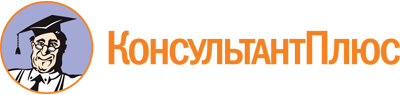 Постановление Псковского областного Собрания депутатов от 24.10.2023 N 593
"О Положении о Молодежном парламенте при Псковском областном Собрании депутатов и формировании Молодежного парламента при Псковском областном Собрании депутатов на 2024 - 2025 годы"Документ предоставлен КонсультантПлюс

www.consultant.ru

Дата сохранения: 30.11.2023
 Дата рожденияАдрес проживанияОбразованиеОкончил (когда, что)Специальность по образованиюЯвляется ли депутатом выборных органов властиКонтактный телефонАдрес электронной почтыАдрес в социальных сетях(VK, Facebook, Instagram)ХАРАКТЕРИСТИКАХАРАКТЕРИСТИКАХАРАКТЕРИСТИКАДатаПодпись депутатаФИО депутата